Rainbows Explorer’s Home Learning        Summer 1         Theme: Imagination  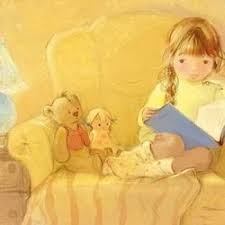 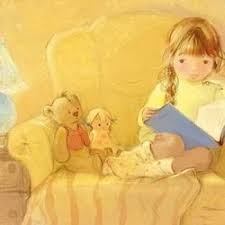 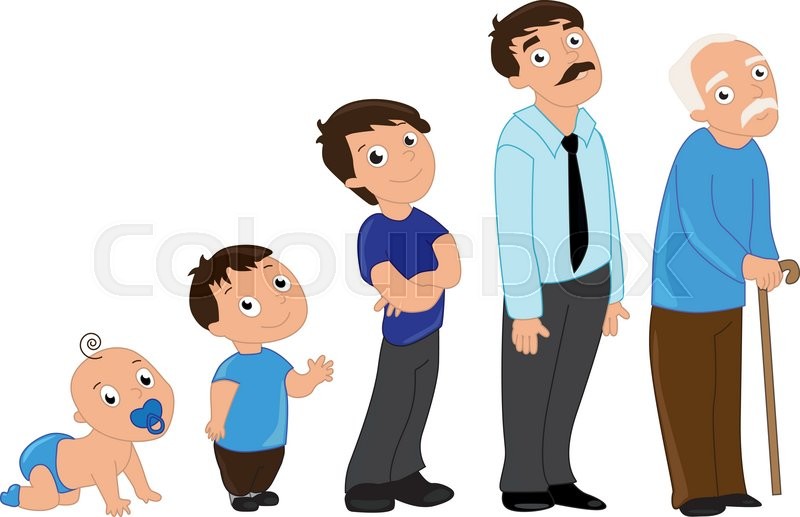 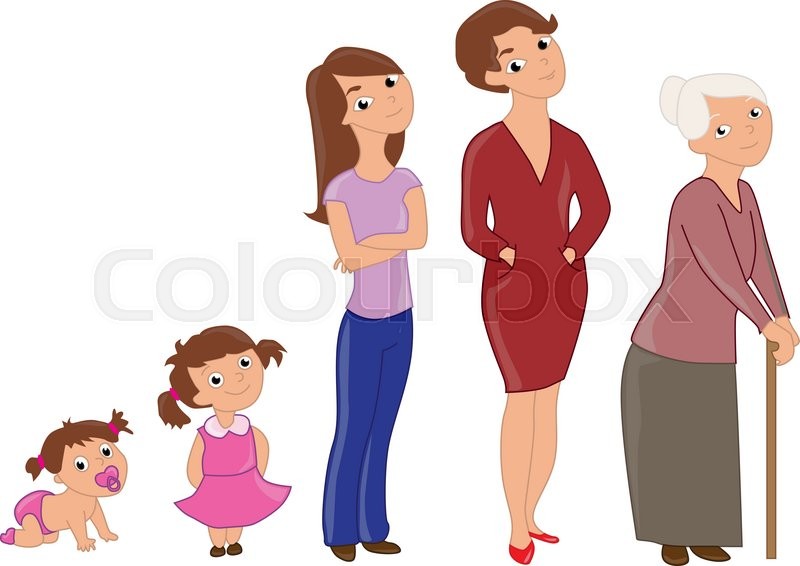 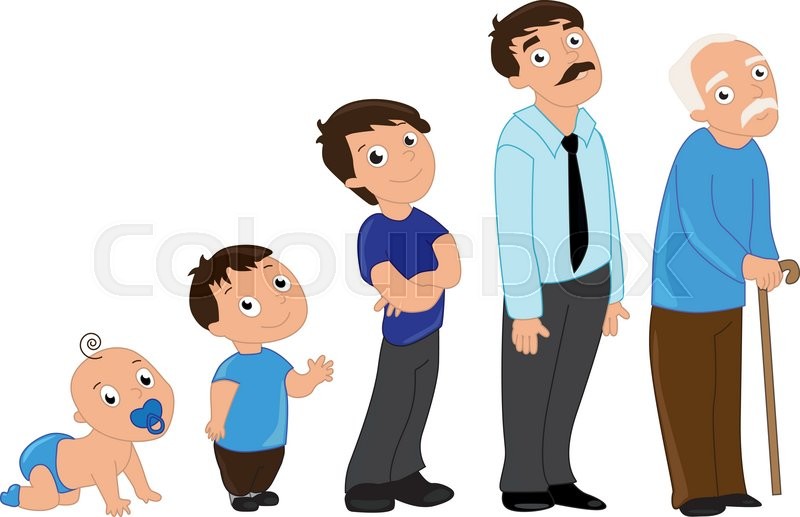 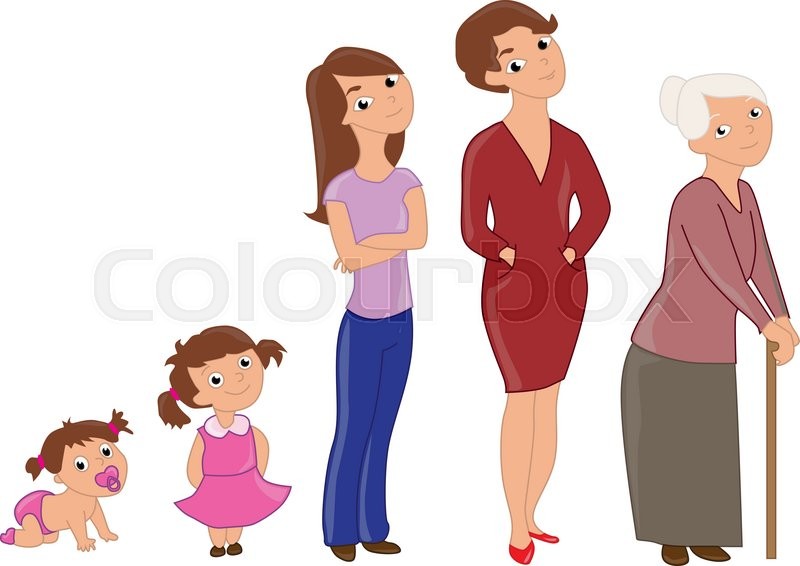 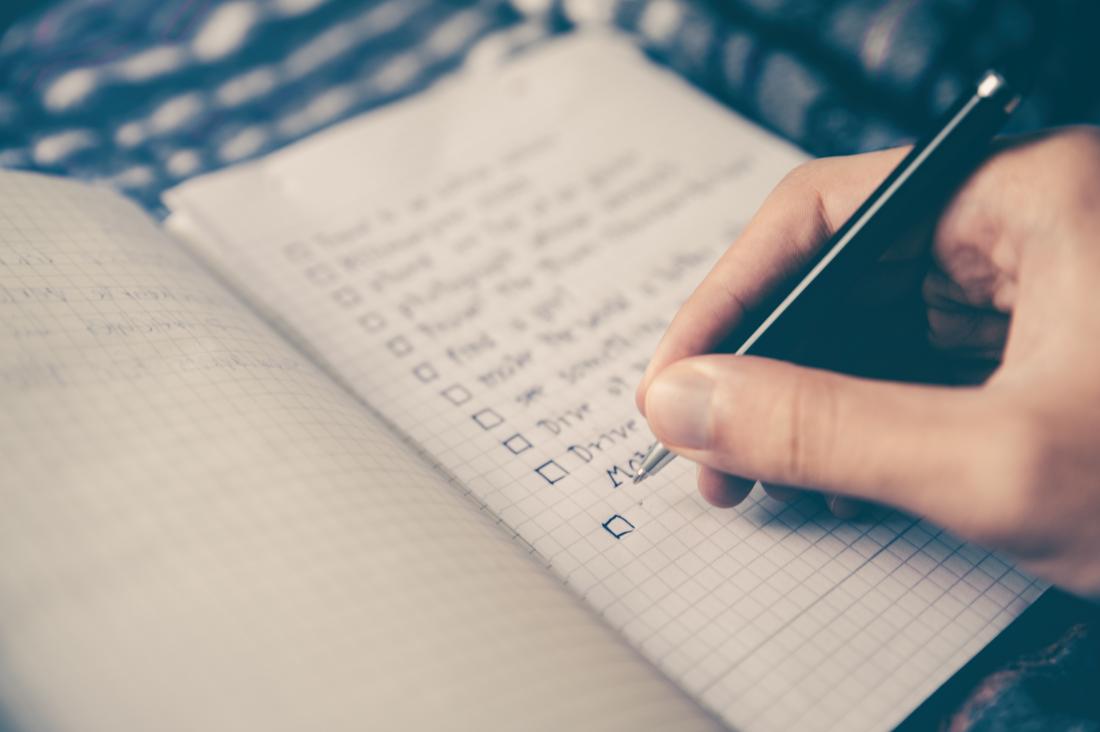 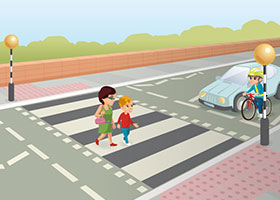 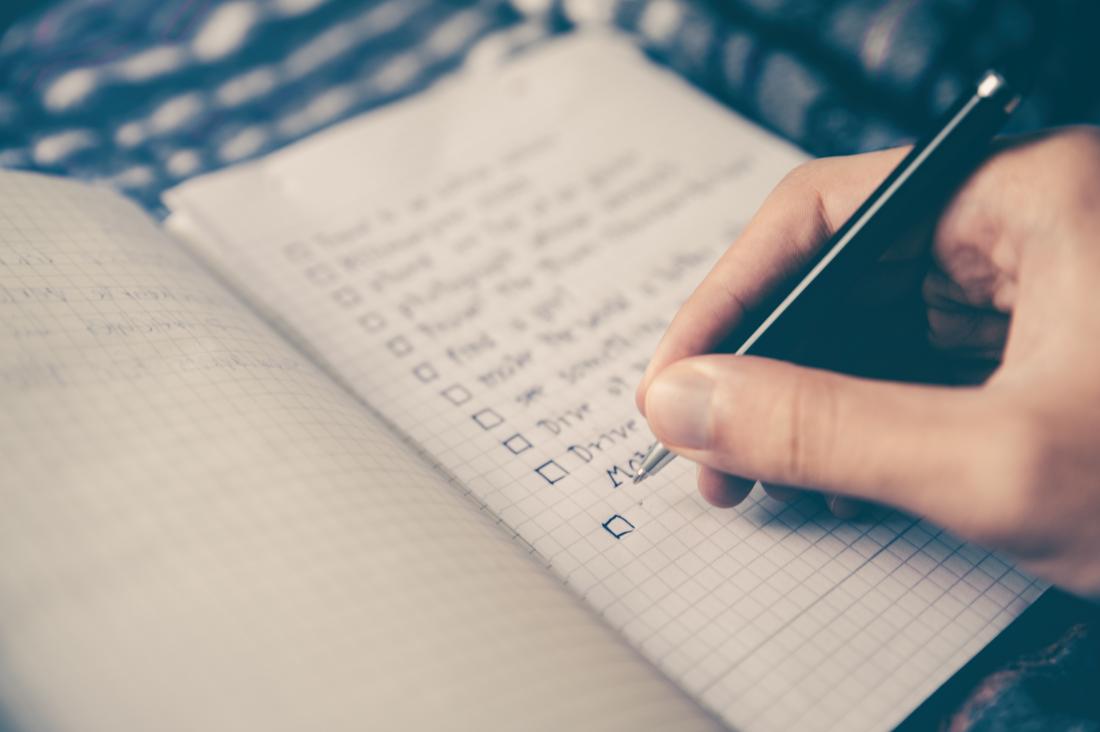 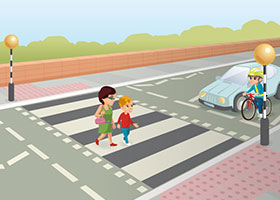 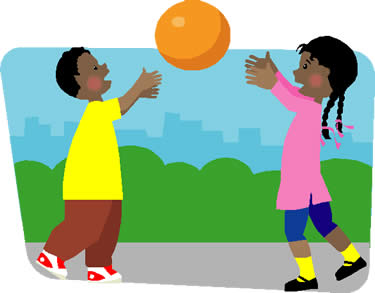 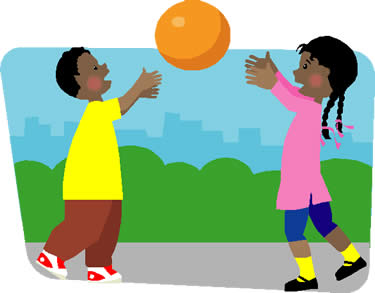 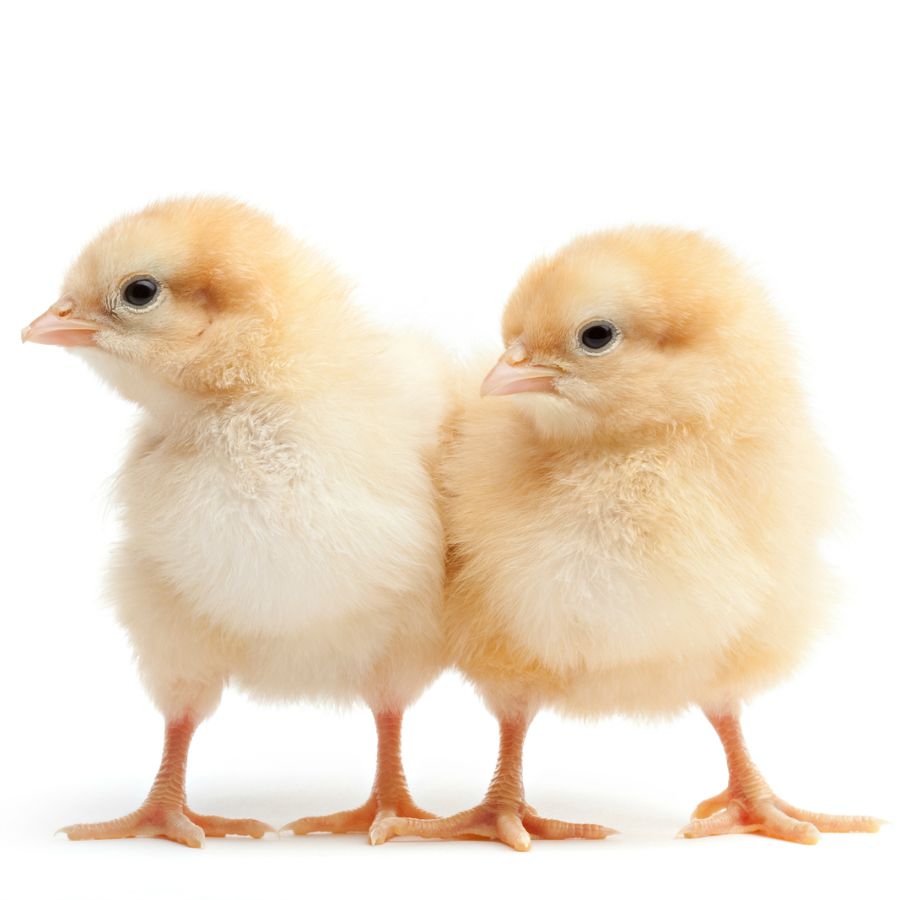 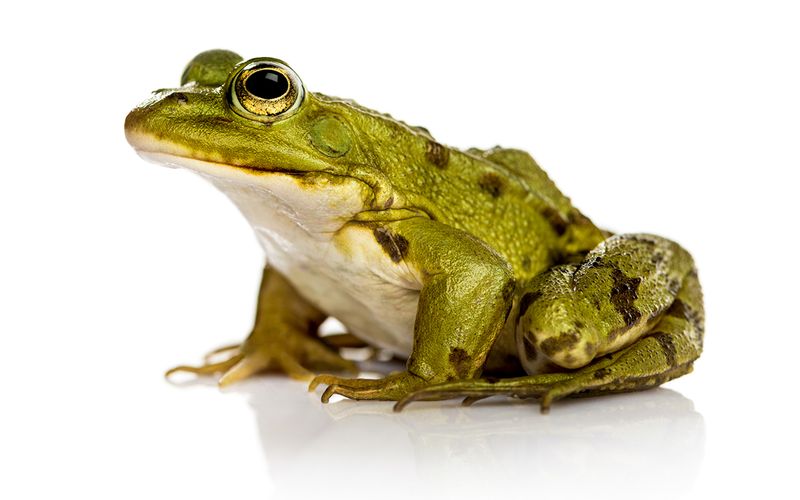 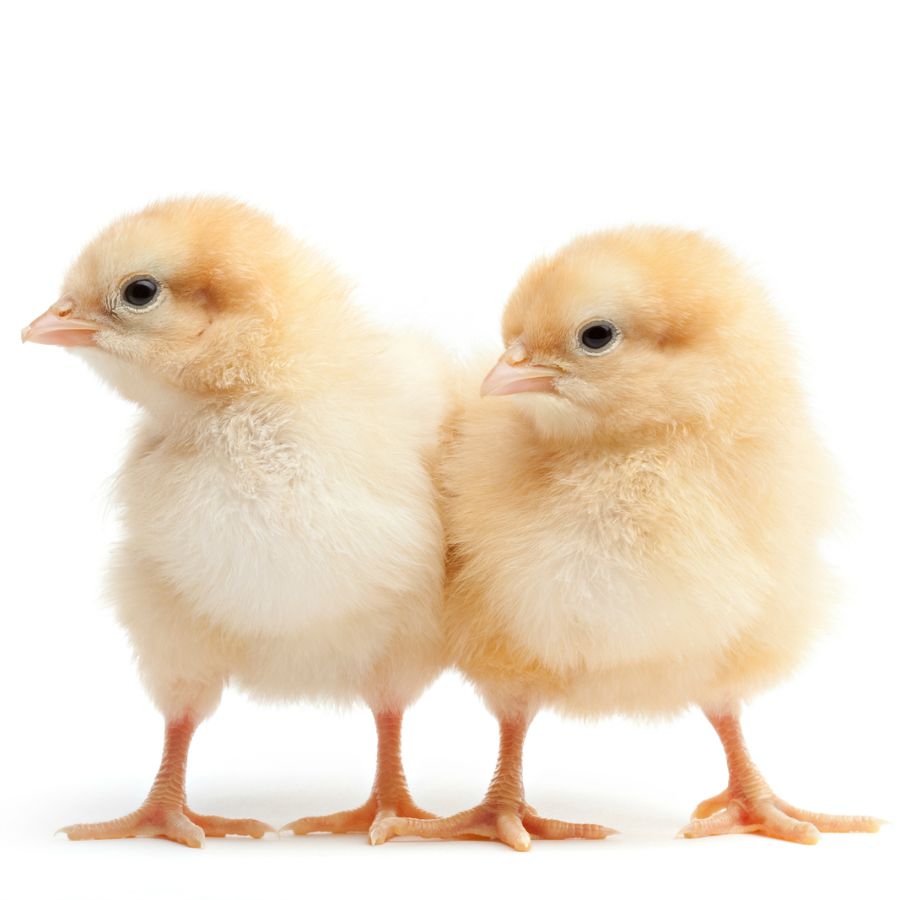 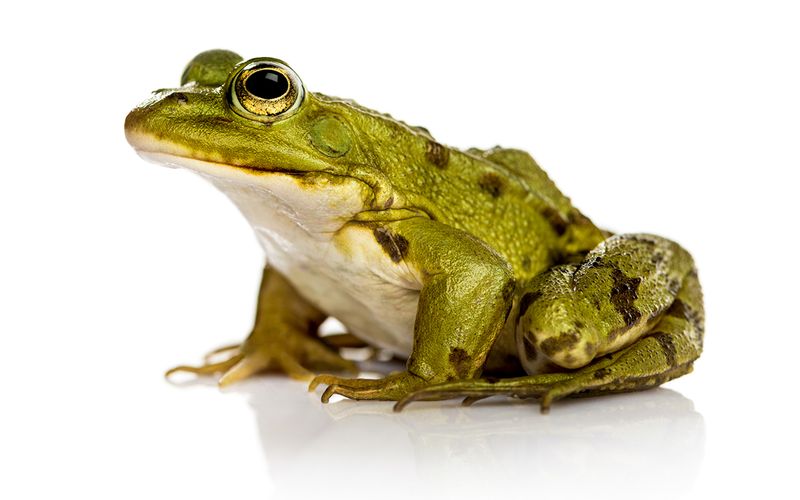 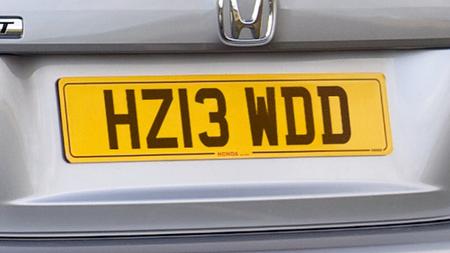 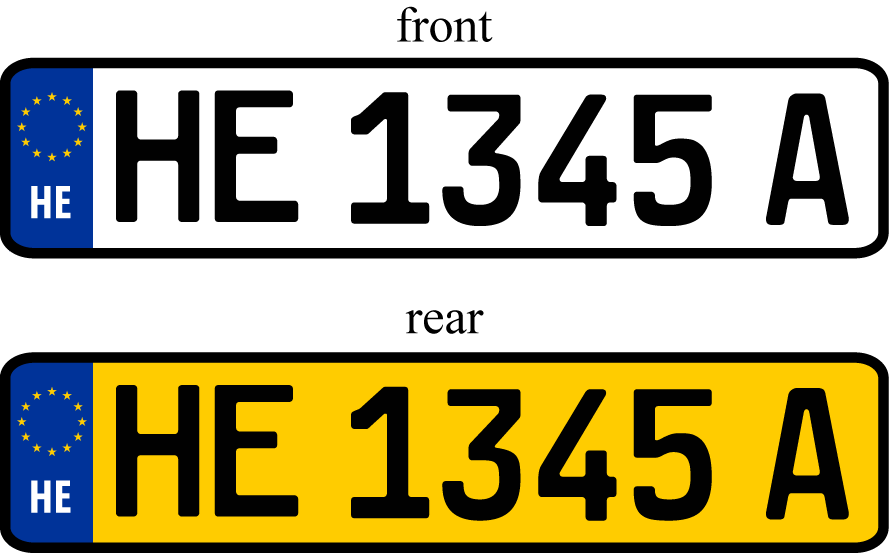 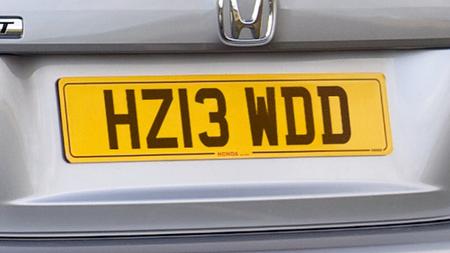 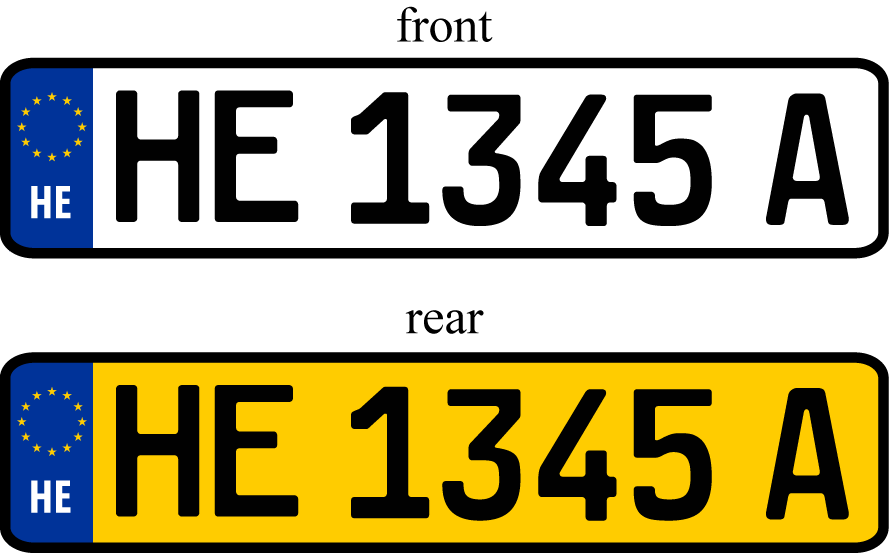 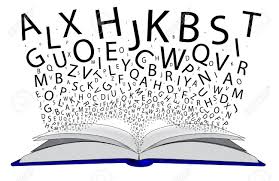 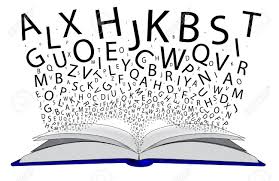 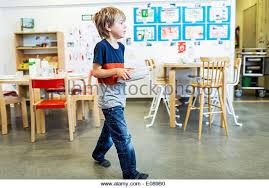 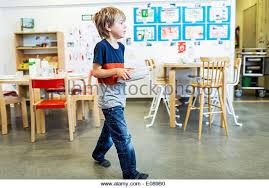 